Publicado en Madrid el 19/10/2018 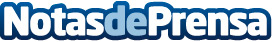 Ciencias, matemáticas y economía, sectores líderes en empleabilidad y formaciónTecnología y ciencias de las salud, junto a la economía y las finanzas, también se posicionan como dos de los ámbitos que más empleo crearán en los próximos 5 años. Por eso, las formaciones enfocadas a este sector son de las más actualizadas y no dejan de generar demanda, según Esneca Business SchoolDatos de contacto:Comunicación Esneca910059731Nota de prensa publicada en: https://www.notasdeprensa.es/ciencias-matematicas-y-economia-sectores Categorias: Nacional Finanzas Investigación Científica Recursos humanos http://www.notasdeprensa.es